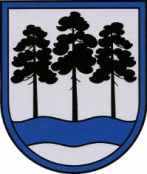 OGRES  NOVADA  PAŠVALDĪBAReģ.Nr.90000024455, Brīvības iela 33, Ogre, Ogres nov., LV-5001tālrunis 65071160, e-pasts: ogredome@ogresnovads.lv, www.ogresnovads.lv PAŠVALDĪBAS DOMES SĒDES PROTOKOLA IZRAKSTS9.Par grozījumiem Ikšķiles vidusskolas personāla amatu un amatalgu likmju sarakstāValsts un pašvaldību institūciju amatpersonu un darbinieku atlīdzības likuma 11.panta pirmā daļa noteic, ka pašvaldību amatpersonām (darbiniekiem) mēnešalgu nosaka, ņemot vērā amata vērtību (atbildības līmeni un sarežģītību), kā arī konkrētās amatpersonas (darbinieka) individuālās kvalifikācijas un prasmju novērtējumu, bet šīs mēnešalgas nedrīkst pārsniegt tiešās pārvaldes iestāžu amatpersonām (darbiniekiem), kuri pilda līdzīgas atbildības un sarežģītības amatus, šā likuma 3.pielikumā noteiktās maksimālās mēnešalgas. Saskaņā ar Ministru kabineta 2020.gada 10.novembra noteikumus Nr.671 “Pašvaldību institūciju, finanšu, mantas, tiesību un saistību pārdales kārtība pēc administratīvo teritoriju robežu grozīšanas vai sadalīšanas”, Ogres novada pašvaldība pēc administratīvo teritoriju robežu grozīšanas vai sadalīšanas pārņem tai piekrītošās reorganizējamās pašvaldības institūcijas, finanses, mantu, tiesības un saistības.Ogres novada pašvaldības dome 2021.gada 29.jūlijā pieņēma lēmumu “Par Ogres novada pašvaldības profesionālās ievirzes izglītības iestādes “Ikšķiles Sporta skola” likvidāciju  un programmu pievienošanu Ogres novada Sporta centram un Ogres Basketbola skolai”  (protokols Nr.5, 19.), saskaņā ar kuru uzdots uzsākt Ikšķiles Sporta skolas likvidāciju. Ogres novada Izglītības pārvaldē ir saņemta Ikšķiles sporta skolas 2021.gada 20.augusta vēstule Nr.1.-9/5-2021 “Par amata vienību pārcelšanu”, kurā lūgts tehnisko darbinieku amata vienības pievienot Ikšķiles vidusskolai, un Ikšķiles vidusskolas 2021.gada 17.augusta vēstule Nr.1-12/51 “Par amata vienību piešķiršanu”, kurā lūgts veikt izmaiņas Ikšķiles vidusskolas tehnisko darbinieku amatu sarakstā un papildus piešķirt apkopēja un sporta zāles dežuranta amata vienības. Noklausoties Ogres novada pašvaldības centrālās administrācijas Personālvadības nodaļas vadītājas Antras Pūgas informāciju un pamatojoties uz likuma “Par pašvaldībām” 21.panta pirmās daļas 13.punktu un Valsts un pašvaldību institūciju amatpersonu un darbinieku atlīdzības likuma 11.panta pirmo daļu,balsojot: ar 21 balsi "Par" (Andris Krauja, Artūrs Mangulis, Atvars Lakstīgala, Dace Kļaviņa, Dace Māliņa, Dace Nikolaisone, Dzirkstīte Žindiga, Edgars Gribusts, Egils Helmanis, Gints Sīviņš, Ilmārs Zemnieks, Indulis Trapiņš, Jānis Iklāvs, Jānis Kaijaks, Jānis Lūsis, Jānis Siliņš, Liene Cipule, Mariss Martinsons, Pāvels Kotāns, Raivis Ūzuls, Toms Āboltiņš), "Pret" – nav, "Atturas" – nav,Ogres novada pašvaldības dome NOLEMJ:Izdarīt Ikšķiles novada pašvaldības domes 2020.gada 23.decembra sēdes lēmuma Nr.15 (protokols Nr. 23) “Par amatu saraksta un amatu klasifikācijas rezultātu apstiprināšanu” pielikumā “Ikšķiles novada pašvaldības administrācijas un pašvaldības iestāžu amatu saraksts un amatu klasifikācija 2021. gadam” (turpmāk – pielikums) šādus grozījumus: sadaļā “Ikšķiles vidusskola”:amata nosaukumam “Apkopējs” vienādo amatu skaitu “18.5” aizstāt ar “19.9”;papildināt ar amata nosaukumu “Sporta zāles dežurants” un izteikt to šādā redakcijā: svītrot sadaļu “Sporta skola”.Noteikt, ka grozījumi Ikšķiles novada pašvaldības domes 2020.gada 23.decembra sēdes lēmuma Nr.15 (protokols Nr. 23) “Par amatu saraksta un amatu klasifikācijas rezultātu apstiprināšanu” pielikumā “Ikšķiles novada pašvaldības administrācijas un pašvaldības iestāžu amatu saraksts un amatu klasifikācija 2021. gadam” stājas spēkā 2021.gada 29.oktobrī.(Sēdes vadītāja,domes priekšsēdētāja E.Helmaņa paraksts)Ogrē, Brīvības ielā 33Nr.112021.gada  14.oktobrīAmatu grupaAmatu grupaAmatu grupaVienādo amatu skaitsVienādo amatu skaitsAlgas grupaMēnešalgas apmērsMēnešalgas apmērsMēnešalgas apmērsAmata saime, apakšsaime, līmenis vai amata kategorijaAmata nosaukumsAmata nosaukumsVienādo amatu skaitsVienādo amatu skaitsAlgas grupa1 amata vienībai vai amata vienības daļai1 amata vienībai vai amata vienības daļai1 amata vienībai vai amata vienības daļaiAmata saime, apakšsaime, līmenis vai amata kategorijaAmata nosaukumsAmata nosaukumsVienādo amatu skaitsVienādo amatu skaitsAlgas grupaMinimālā mēnešalga, EURMinimālā mēnešalga, EURMaksimālā mēnešalga, EURIkšķiles vidusskola Ikšķiles vidusskola Ikšķiles vidusskola Ikšķiles vidusskola Ikšķiles vidusskola Ikšķiles vidusskola Ikšķiles vidusskola Ikšķiles vidusskola Ikšķiles vidusskola 4.IASporta zāles dežurants1133500608608